Título em Arial 12 em negritoTítulo na língua inglesa Arial 11 na cor cinza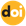 DOI: 10.55892/jrg.v7i13.000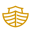 ARK: 57118/JRG.v7i13.000Recebido: 00/00/2024 | Aceito: 00/00/2024 | Publicado on-line: 00/00/2024Nome Completo do(a) Primeiro(a) Autor(a) sem Abreviações https://orcid.org/0000-0000-0000-0000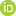  http://lattes.cnpq.br/00000000000000000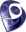 Afiliação Institucional, UF, BrasilE-mail: email@gmail.comNome Completo do(a) Segundo(a) Autor(a) sem Abreviações https://orcid.org/0000-0000-0000-0000 http://lattes.cnpq.br/00000000000000000Afiliação Institucional, UF, BrasilE-mail: email@gmail.comNome Completo do(a) Terceiro(a) Autor(a) sem Abreviações https://orcid.org/0000-0000-0000-0000 http://lattes.cnpq.br/00000000000000000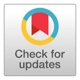 Afiliação Institucional, UF, BrasilE-mail: email@gmail.comResumo XxxxxxxxxxxxxxxxxxxxxxxxxxxxxxxxxxxxxxxxxxxxxxxxxxxxxxxxxxxxxxxxxxxxxxxxxxxxxxxxxxxxxxxxxxxxxxxxxxxxxxxxxxxxxxxxxxxxxxxxxxxxxxxxxxxxxxxxxxxxxxxxxxxxxxxxxxxxxxxxxxxxxxxxxxxxxxxxxxxxxxxxxxxxxxxxxxxxxxxxxxxxxxxxxxxxxxxxxxxxxxxxxxxxxxxxxxxxxxxxxxxxxxxxxxxxxxxxxxxxxxxxxxxxxxxxxxxxxxxxxxxxxxxxxxxxxxxxxxxxxxxxxxxxxxxxxxxxxxxxxxxxxxxxxxxxxxPalavras-chave: Xxxxx. Xxxxxx. Xxxxx. XxxxxxAbstract XxxxxxxxxxxxxxxxxxxxxxxxxxxxxxxxxxxxxxxxxxxxxxxxxxxxxxxxxxxxxxxxxxxxxxxxxxxxxxxxxxxxxxxxxxxxxxxxxxxxxxxxxxxxxxxxxxxxxxxxxxxxxxxxxxxxxxxxxxxxxxxxxxxxxxxxxxxxxxxxxxxxxxxxxxxxxxxxxxxxxxxxxxxxxxxxxxxxxxxxxxxxxxxxxxxxxxxxxxxxxxxxxxxxxxxxxxxxxxxxxxxxxxxxxxxxxxxxxxxxxxxxxxxxxxxxxxxxxxxxxxxxxxxxxxxxxxxxxxxxxxxxxxxxxxxxxxxxxxxxxxxxxxxxxxxxxxxxxxxxxxxxxxxxxxxxxxxxxxxxxxxxxxxxxxxxxxxxxxxxxxxxxxxxxKeywords: Xxxxx. Xxxxxx. Xxxxx. Xxxxxx1. Introdução (fonte Arial 12 – alinhado à esquerda)Use o parágrafo como modelo (fonte: Arial 12 – justificado – espaço 1,0).2. Metodologia (fonte Arial 12 – alinhado esquerda)XXXXXXXXXXXXXXXXXXXXXXXXXXXXXXXXXXXXXXXXXXXXXXXXXXXXXXXXXXXXXXXXXXXXXXXXXXXXXXXXXXXXXX (fonte: Arial 12 – justificado – espaço 1,0).3. Resultados e Discussão (pode ser separado ou junto) (fonte Arial 12 – alinhado esquerda)XXXXXXXXXXXXXXXXXXXXXXXXXXXXXXXXXXXXXXXXXXXXXXXXXXXXXXXXXXXXXXXXXXXXXXXXXXXXXXXXXXXXXX (fonte: Arial 12 – justificado – espaço 1,0).4. Conclusão (ou Considerações Finais) (fonte Arial 12 – alinhado à esquerda)XXXXXXXXXXXXXXXXXXXXXXXXXXXXXXXXXXXXXXXXXXXXXXXXXXXXXXXXXXXXXXXXXXXXXXXXXXXXXXXXXXXXXX (fonte: Arial 12 – justificado – espaço 1,0).Referências (fonte Arial 12 – alinhado à esquerda)Colocar espaço entre uma referência e outra. Lembre-se que usamos a norma ABNT. (fonte Arial 12 – espaço simples -alinhado esquerda)